REPUBLIKA HRVATSKA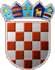 OSJEČKO-BARANJSKA ŽUPANIJAOPĆINA VUKAJEDINSTVENI UPRAVNI ODJELTemeljem odredbi članka 37. Zakona o proračunu (Narodne novine broj 87/08, 136/12, 15/15) i članka 36. Statuta Općine Vuka (Službeni glasnik Općine Vuka broj 01/14, 01/18), općinsko vijeće Općine Vuka, na sjednici održanoj 23. prosinca 2019. godine, donosiIII. IZMJENE I DOPUNE PRORAČUNA OPĆINE VUKA ZA 2019. GODINUI. OPĆI DIOČlanak 1.U Planu Proračuna Općine Vuka za 2019. godinu (dalje u tekstu: Proračun) mijenja se članak 1. u dijelu koji se odnosi na 2019. godinu, projekcije Proračuna za 2020. i 2021. godinu ostaju nepromjenjene. III. Izmjene i dopune Proračuna sastoje se od:RASPOLOŽIVA SREDSTAVA IZ PRETHODNIH GODINARAČUN FINANCIRANJAČlanak 2.Prihodi i primici, te rashodi i izdaci po ekonomskoj klasifikaciji utvrđuju se u Računu prihoda i rashoda i računu financiranja / zaduživanja kako slijedi:REPUBLIKA HRVATSKAOSJEČKO-BARANJSKA ŽUPANIJAOPĆINA VUKAJEDINSTVENI UPRAVNI ODJELREPUBLIKA HRVATSKAOSJEČKO-BARANJSKA ŽUPANIJAOPĆINA VUKAJEDINSTVENI UPRAVNI ODJELREPUBLIKA HRVATSKAOSJEČKO-BARANJSKA ŽUPANIJAOPĆINA VUKAJEDINSTVENI UPRAVNI ODJELREPUBLIKA HRVATSKAOSJEČKO-BARANJSKA ŽUPANIJAOPĆINA VUKAJEDINSTVENI UPRAVNI ODJELČlanak 3.III. Izmjene i dopune Proračuna Općine Vuka za 2019. godinu objavit će se u Službenom glasniku Općine Vuka i na web stranicama Općine Vuka www.opcina-vuka.hr, a stupaju na snagu osmog dana od dana objave u Službenom glasniku Općine Vuka.
KLASA: 400-08/19-01/02 URBROJ: 2158/06-01-19-29U Vuki, 23. prosinca 2019. godinePredsjednik Općinkog vijećaStjepan RibićRAČUN PRIHODA I RASHODAPlan proračuna 2019 - 2.PreraspodjelaPovećanje /smanjenjePlan proračuna 2019 - 3.RebalansIndeksPrihodi poslovanja11.991.543,55 kn-5.593.193,55 kn6.398.350,00 kn53,36%Prihodi od prodaje nefinancijske imovine1.550.000,00 kn-460.000,00 kn1.090.000,00 kn70,32%UKUPNO PRIHODA13.541.543,55 kn-6.053.193,55 kn7.488.350,00 kn55,30%Rashodi poslovanja6.357.340,00 kn-2.145.490,00 kn4.211.850,00 kn66,25%Rashodi za nabavu nefinancijske imovine8.260.750,00 kn-5.984.250,00 kn2.276.500,00 kn27,56%UKUPNO RASHODARAZLIKA VIŠAK/MANJAK14.618.090,00 kn-8.129.740,00 kn6.488.350,00 kn44,39%UKUPNO RASHODARAZLIKA VIŠAK/MANJAK-1.076.546,45 kn2.076.546,45 kn1.000.000,00 kn-92,89%Ukupan donos viška/manjka iz prethodnihgodina1.196.546,45 kn0,00 kn1.196.546,45 kn100,00%Dio koji će se rasporediti/pokriti u razdoblju1.196.546,45 kn0,00 kn1.196.546,45 kn100,00%Primici od financijske imovine i zaduživanja1.000.000,00 kn-1.000.000,00 kn0,00 kn0,00%Izdaci za financijsku imovinu i otplate zajmova1.120.000,00 kn-120.000,00 kn1.000.000,00 kn89,29%NETO FINANCIRANJE-120.000,00 kn-880.000,00 kn-1.000.000,00 kn833,33%VIŠAK/MANJAK + NETO FINANCIRANJE + RASPOLOŽIVA SREDSTVA IZ PRETHODNIH GODINA0,00 kn1.196.546,45 kn1.196.546,45 knIZMJENE I DOPUNE PRORAČUNA OPĆINE VUKA ZA 2019. GODINUA. RAČUN PRIHODA I RASHODA (PRIHODI)IZMJENE I DOPUNE PRORAČUNA OPĆINE VUKA ZA 2019. GODINUA. RAČUN PRIHODA I RASHODA (PRIHODI)IZMJENE I DOPUNE PRORAČUNA OPĆINE VUKA ZA 2019. GODINUA. RAČUN PRIHODA I RASHODA (PRIHODI)IZMJENE I DOPUNE PRORAČUNA OPĆINE VUKA ZA 2019. GODINUA. RAČUN PRIHODA I RASHODA (PRIHODI)IZMJENE I DOPUNE PRORAČUNA OPĆINE VUKA ZA 2019. GODINUA. RAČUN PRIHODA I RASHODA (PRIHODI)IZMJENE I DOPUNE PRORAČUNA OPĆINE VUKA ZA 2019. GODINUA. RAČUN PRIHODA I RASHODA (PRIHODI)IZMJENE I DOPUNE PRORAČUNA OPĆINE VUKA ZA 2019. GODINUA. RAČUN PRIHODA I RASHODA (PRIHODI)Račun/ Pozicija1Račun/ Pozicija1Opis2Plan proračuna2019 - 2.3Povećanje/smanjenje4Plan proračuna2019 - 3. Rebalans5Indeks 5/366Prihodi poslovanja11.991.543,55-5.593.193,556.398.350,0053,36%61Prihodi od poreza2.900.690,00-925.690,001.975.000,0068,09%611Porez i prirez na dohodak2.729.690,00-807.690,001.922.000,0070,41%613Porezi na imovinu151.000,00-110.000,0041.000,0027,15%614Porezi na robu i usluge20.000,00-8.000,0012.000,0060,00%63Pomoći iz inozemstva i od subjekata unutar općeg proračuna8.059.353,55-4.622.953,553.436.400,0042,64%632Pomoći od međunarodnih organizacija te institucija i tijela EU115.000,00-115.000,000,000,00%633Pomoći proračunu iz drugih proračuna3.295.000,00-946.100,002.348.900,0071,29%634Pomoći od izvanproračunskih korisnika842.653,55-749.653,5593.000,0011,04%638Pomoći temeljem prijenosa EU sredstava3.806.700,00-2.812.200,00994.500,0026,12%64Prihodi od imovine649.400,00-146.450,00502.950,0077,45%641Prihodi od financijske imovine4.100,000,004.100,00100,00%642Prihodi od nefinancijske imovine645.300,00-146.450,00498.850,0077,31%65Prihodi od upravnih i administrativnih pristojbi, pristojbi po posebnim propisima i naknada368.100,00-28.100,00340.000,0092,37%651Upravne i administrativne pristojbe50.000,000,0050.000,00100,00%652Prihodi po posebnim propisima88.100,004.900,0093.000,00105,56%653Komunalni doprinosi i naknade230.000,00-33.000,00197.000,0085,65%66Prihodi od prodaje proizvoda i robe te pruženih usluga i prihodi od donacija0,00130.000,00130.000,00663Donacije od pravnih i fizičkih osoba izvan općeg proračuna0,00130.000,00130.000,0068Kazne, upravne mjere i ostali prihodi14.000,000,0014.000,00100,00%681Kazne i upravne mjere10.000,000,0010.000,00100,00%683Ostali prihodi4.000,000,004.000,00100,00%IZMJENE I DOPUNE PRORAČUNA OPĆINE VUKA ZA 2019. GODINUA. RAČUN PRIHODA I RASHODA (PRIHODI)IZMJENE I DOPUNE PRORAČUNA OPĆINE VUKA ZA 2019. GODINUA. RAČUN PRIHODA I RASHODA (PRIHODI)IZMJENE I DOPUNE PRORAČUNA OPĆINE VUKA ZA 2019. GODINUA. RAČUN PRIHODA I RASHODA (PRIHODI)IZMJENE I DOPUNE PRORAČUNA OPĆINE VUKA ZA 2019. GODINUA. RAČUN PRIHODA I RASHODA (PRIHODI)IZMJENE I DOPUNE PRORAČUNA OPĆINE VUKA ZA 2019. GODINUA. RAČUN PRIHODA I RASHODA (PRIHODI)IZMJENE I DOPUNE PRORAČUNA OPĆINE VUKA ZA 2019. GODINUA. RAČUN PRIHODA I RASHODA (PRIHODI)IZMJENE I DOPUNE PRORAČUNA OPĆINE VUKA ZA 2019. GODINUA. RAČUN PRIHODA I RASHODA (PRIHODI)Račun/ Pozicija1Račun/ Pozicija1Opis2Plan proračuna2019 - 2.3Povećanje/smanjenje4Plan proračuna2019 - 3. Rebalans5Indeks 5/367Prihodi od prodaje nefinancijske imovine1.550.000,00-460.000,001.090.000,0070,32%71Prihodi od prodaje neproizvedene dugotrajne imovine1.550.000,00-460.000,001.090.000,0070,32%711Prihodi od prodaje materijalne imovine - prirodnih bogatstava1.550.000,00-460.000,001.090.000,0070,32%UKUPNO13.541.543,55-6.053.193,557.488.350,0055,30%IZMJENE I DOPUNE PRORAČUNA OPĆINE VUKA ZA 2019. GODINUA. RAČUN PRIHODA I RASHODA (RASHODI)IZMJENE I DOPUNE PRORAČUNA OPĆINE VUKA ZA 2019. GODINUA. RAČUN PRIHODA I RASHODA (RASHODI)IZMJENE I DOPUNE PRORAČUNA OPĆINE VUKA ZA 2019. GODINUA. RAČUN PRIHODA I RASHODA (RASHODI)IZMJENE I DOPUNE PRORAČUNA OPĆINE VUKA ZA 2019. GODINUA. RAČUN PRIHODA I RASHODA (RASHODI)IZMJENE I DOPUNE PRORAČUNA OPĆINE VUKA ZA 2019. GODINUA. RAČUN PRIHODA I RASHODA (RASHODI)IZMJENE I DOPUNE PRORAČUNA OPĆINE VUKA ZA 2019. GODINUA. RAČUN PRIHODA I RASHODA (RASHODI)IZMJENE I DOPUNE PRORAČUNA OPĆINE VUKA ZA 2019. GODINUA. RAČUN PRIHODA I RASHODA (RASHODI)Račun/ Pozicija1Račun/ Pozicija1Opis2Plan proračuna2019 - 2.3Povećanje/smanjenje4Plan proračuna2019 - 3. Rebalans5Indeks 5/363Rashodi poslovanja6.357.340,00-2.145.490,004.211.850,0066,25%31Rashodi za zaposlene1.619.375,00-408.275,001.211.100,0074,79%311Plaće (Bruto)1.351.675,00-331.675,001.020.000,0075,46%312Ostali rashodi za zaposlene31.500,00-12.500,0019.000,0060,32%313Doprinosi na plaće236.200,00-64.100,00172.100,0072,86%32Materijalni rashodi3.265.900,00-1.304.790,001.961.110,0060,05%321Naknade troškova zaposlenima107.500,00-26.000,0081.500,0075,81%322Rashodi za materijal i energiju345.700,00-238.900,00106.800,0030,89%323Rashodi za usluge2.251.000,00-1.072.300,001.178.700,0052,36%324Naknade troškova osobama izvan radnog odnosa31.000,00-7.000,0024.000,0077,42%329Ostali nespomenuti rashodi poslovanja530.700,0039.410,00570.110,00107,43%34Financijski rashodi71.590,00-3.900,0067.690,0094,55%342Kamate za primljene kredite i zajmove40.000,00-10.000,0030.000,0075,00%343Ostali financijski rashodi31.590,006.100,0037.690,00119,31%35Subvencije50.000,00-3.000,0047.000,0094,00%352Subvencije trgovačkim društvima, zadrugama, poljoprivrednicima i obrtnicima izvanjavnog sektora50.000,00-3.000,0047.000,0094,00%36Pomoći dane u inozemstvo i unutar općeg proračuna190.000,00-25.100,00164.900,0086,79%363Pomoći unutar općeg proračuna35.000,002.000,0037.000,00105,71%366Pomoći proračunskim korisnicima drugih proračuna155.000,00-27.100,00127.900,0082,52%37Naknade građanima i kućanstvima na temelju osiguranja i druge naknade752.000,00-360.600,00391.400,0052,05%372Ostale naknade građanima i kućanstvima iz proračuna752.000,00-360.600,00391.400,0052,05%38Ostali rashodi408.475,00-39.825,00368.650,0090,25%381Tekuće donacije214.650,008.000,00222.650,00103,73%IZMJENE I DOPUNE PRORAČUNA OPĆINE VUKA ZA 2019. GODINUA. RAČUN PRIHODA I RASHODA (RASHODI)IZMJENE I DOPUNE PRORAČUNA OPĆINE VUKA ZA 2019. GODINUA. RAČUN PRIHODA I RASHODA (RASHODI)IZMJENE I DOPUNE PRORAČUNA OPĆINE VUKA ZA 2019. GODINUA. RAČUN PRIHODA I RASHODA (RASHODI)IZMJENE I DOPUNE PRORAČUNA OPĆINE VUKA ZA 2019. GODINUA. RAČUN PRIHODA I RASHODA (RASHODI)IZMJENE I DOPUNE PRORAČUNA OPĆINE VUKA ZA 2019. GODINUA. RAČUN PRIHODA I RASHODA (RASHODI)IZMJENE I DOPUNE PRORAČUNA OPĆINE VUKA ZA 2019. GODINUA. RAČUN PRIHODA I RASHODA (RASHODI)IZMJENE I DOPUNE PRORAČUNA OPĆINE VUKA ZA 2019. GODINUA. RAČUN PRIHODA I RASHODA (RASHODI)Račun/ Pozicija1Račun/ Pozicija1Opis2Plan proračuna2019 - 2.3Povećanje/smanjenje4Plan proračuna2019 - 3. Rebalans5Indeks 5/36382Kapitalne donacije65.000,000,0065.000,00100,00%383Kazne, penali i naknade štete3.825,002.175,006.000,00156,86%385Izvanredni rashodi - proračunska zaliha75.000,000,0075.000,00100,00%386Kapitalne pomoći50.000,00-50.000,000,000,00%4Rashodi za nabavu nefinancijske imovine8.260.750,00-5.984.250,002.276.500,0027,56%42Rashodi za nabavu proizvedene dugotrajne imovine6.115.750,00-3.962.250,002.153.500,0035,21%421Građevinski objekti4.857.750,00-2.784.250,002.073.500,0042,68%422Postrojenja i oprema818.000,00-738.000,0080.000,009,78%423Prijevozna sredstva300.000,00-300.000,000,000,00%426Nematerijalna proizvedena imovina140.000,00-140.000,000,000,00%45Rashodi za dodatna ulaganja na nefinancijskoj imovini2.145.000,00-2.022.000,00123.000,005,73%451Dodatna ulaganja na građevinskim objektima2.145.000,00-2.022.000,00123.000,005,73%UKUPNO14.618.090,00-8.129.740,006.488.350,0044,39%III. IZMJENE I DOPUNE PRORAČUNA OPĆINE VUKA ZA 2019. GODINUB. Račun financiranja/zaduživanjaIII. IZMJENE I DOPUNE PRORAČUNA OPĆINE VUKA ZA 2019. GODINUB. Račun financiranja/zaduživanjaIII. IZMJENE I DOPUNE PRORAČUNA OPĆINE VUKA ZA 2019. GODINUB. Račun financiranja/zaduživanjaIII. IZMJENE I DOPUNE PRORAČUNA OPĆINE VUKA ZA 2019. GODINUB. Račun financiranja/zaduživanjaIII. IZMJENE I DOPUNE PRORAČUNA OPĆINE VUKA ZA 2019. GODINUB. Račun financiranja/zaduživanjaIII. IZMJENE I DOPUNE PRORAČUNA OPĆINE VUKA ZA 2019. GODINUB. Račun financiranja/zaduživanjaIII. IZMJENE I DOPUNE PRORAČUNA OPĆINE VUKA ZA 2019. GODINUB. Račun financiranja/zaduživanjaRačun/ Pozicija1Račun/ Pozicija1Opis2Plan proračuna2019 - 2.3Povećanje/smanjenje4Plan proračuna2019 - 3. Rebalans5Indeks 5/365Izdaci za financijsku imovinu i otplate zajmova-1.120.000,00120.000,00-1.000.000,0089,29%51Izdaci za dane zajmove i depozite-20.000,000,00-20.000,00100,00%512Izdaci za dane zajmove neprofitnim organizacijama, građanima i kućanstvima-20.000,000,00-20.000,00100,00%53Izdaci za dionice i udjele u glavnici-100.000,00100.000,000,000,00%532Dionice i udjeli u glavnici trgovačkih društava u javnom sektoru-100.000,00100.000,000,000,00%54Izdaci za otplatu glavnice primljenih kredita i zajmova-1.000.000,0020.000,00-980.000,0098,00%542Otplata glavnice primljenih kredita i zajmova od kreditnih i ostalih financijskih institucija u javnom sektoru-1.000.000,0020.000,00-980.000,0098,00%8Primici od financijske imovine i zaduživanja1.000.000,00-1.000.000,000,000,00%84Primici od zaduživanja1.000.000,00-1.000.000,000,000,00%842Primljeni krediti i zajmovi od kreditnih i ostalih financijskih institucija u javnom sektoru1.000.000,00-1.000.000,000,000,00%UKUPNO-120.000,00-880.000,00-1.000.000,00833,33%III. IZMJENE I DOPUNE PRORAČUNA OPĆINE VUKA ZA 2019. GODINUPOSEBNI DIO - PROGRAMSKA KLASIFIKACIJAIII. IZMJENE I DOPUNE PRORAČUNA OPĆINE VUKA ZA 2019. GODINUPOSEBNI DIO - PROGRAMSKA KLASIFIKACIJAIII. IZMJENE I DOPUNE PRORAČUNA OPĆINE VUKA ZA 2019. GODINUPOSEBNI DIO - PROGRAMSKA KLASIFIKACIJAIII. IZMJENE I DOPUNE PRORAČUNA OPĆINE VUKA ZA 2019. GODINUPOSEBNI DIO - PROGRAMSKA KLASIFIKACIJAIII. IZMJENE I DOPUNE PRORAČUNA OPĆINE VUKA ZA 2019. GODINUPOSEBNI DIO - PROGRAMSKA KLASIFIKACIJAIII. IZMJENE I DOPUNE PRORAČUNA OPĆINE VUKA ZA 2019. GODINUPOSEBNI DIO - PROGRAMSKA KLASIFIKACIJAIII. IZMJENE I DOPUNE PRORAČUNA OPĆINE VUKA ZA 2019. GODINUPOSEBNI DIO - PROGRAMSKA KLASIFIKACIJARačun/Pozicija1Račun/Pozicija1Opis2Plan proračuna2019 - 2.3Povećanje/smanjenje4Plan proračuna2019 - 3. Rebalans5Indeks 5/36RAZDJEL	OPĆINSKO VIJEĆE I OPĆINSKI NAČELNIK001RAZDJEL	OPĆINSKO VIJEĆE I OPĆINSKI NAČELNIK001RAZDJEL	OPĆINSKO VIJEĆE I OPĆINSKI NAČELNIK0011.438.550,00-16.000,001.422.550,0098,89%GLAVA00101GLAVA00101OPĆINSKO VIJEĆE30.650,000,0030.650,00100,00%Program1001Program1001MJERE I AKTIVNOSTI ZA OSIGURANJE RADA IZ DJELOKRUGAPREDSTAVNIČKOGA TIJELA30.650,000,0030.650,00100,00%Akt. A100003Akt. A100003SJEDNICE OPĆINSKOG VIJEĆA I NAKNADE PREDSTAVNIČKIM TIJELIMAFunkcija: 0111 Izvršna i zakonodavna tijela25.000,000,0025.000,00100,00%Izvor: 110Izvor: 110Opći prihodi i primici25.000,000,0025.000,00100,00%329Ostali nespomenuti rashodi poslovanja25.000,000,0025.000,00100,00%Akt. A100035Akt. A100035FINANCIRANJE POLITIČKIH STRANAKA I VIJEĆNIKA LISTE GRUPE BIRAČAFunkcija: 0111 Izvršna i zakonodavna tijela5.650,000,005.650,00100,00%Izvor: 110Izvor: 110Opći prihodi i primici5.650,000,005.650,00100,00%381Tekuće donacije5.650,000,005.650,00100,00%GLAVA00102GLAVA00102OPĆINSKI NAČELNIK1.407.900,00-16.000,001.391.900,0098,86%Program1002Program1002MJERE I AKTIVNOSTI ZA OSIGURANJE RADA IZ DJELOKRUGAIZVRŠNOG TIJELA1.407.900,00-16.000,001.391.900,0098,86%Akt. A100002Akt. A100002POSLOVANJE UREDA NAČELNIKAFunkcija: 0111 Izvršna i zakonodavna tijela133.000,00-1.000,00132.000,0099,25%Izvor: 110Izvor: 110Opći prihodi i primici133.000,00-1.000,00132.000,0099,25%311Plaće (Bruto)52.000,000,0052.000,00100,00%313Doprinosi na plaće8.000,000,008.000,00100,00%321Naknade troškova zaposlenima53.000,00-1.000,0052.000,0098,11%329Ostali nespomenuti rashodi poslovanja20.000,000,0020.000,00100,00%Akt. A100005Akt. A100005MEĐUOPĆINSKA, MEĐUREGIONALNA I MEĐUNARODNA SURADNJAFunkcija: 0133 Ostale opće usluge2.400,000,002.400,00100,00%Izvor: 110Izvor: 110Opći prihodi i primici2.400,000,002.400,00100,00%III. IZMJENE I DOPUNE PRORAČUNA OPĆINE VUKA ZA 2019. GODINUPOSEBNI DIO - PROGRAMSKA KLASIFIKACIJAIII. IZMJENE I DOPUNE PRORAČUNA OPĆINE VUKA ZA 2019. GODINUPOSEBNI DIO - PROGRAMSKA KLASIFIKACIJAIII. IZMJENE I DOPUNE PRORAČUNA OPĆINE VUKA ZA 2019. GODINUPOSEBNI DIO - PROGRAMSKA KLASIFIKACIJAIII. IZMJENE I DOPUNE PRORAČUNA OPĆINE VUKA ZA 2019. GODINUPOSEBNI DIO - PROGRAMSKA KLASIFIKACIJAIII. IZMJENE I DOPUNE PRORAČUNA OPĆINE VUKA ZA 2019. GODINUPOSEBNI DIO - PROGRAMSKA KLASIFIKACIJAIII. IZMJENE I DOPUNE PRORAČUNA OPĆINE VUKA ZA 2019. GODINUPOSEBNI DIO - PROGRAMSKA KLASIFIKACIJAIII. IZMJENE I DOPUNE PRORAČUNA OPĆINE VUKA ZA 2019. GODINUPOSEBNI DIO - PROGRAMSKA KLASIFIKACIJARačun/Pozicija1Račun/Pozicija1Opis2Plan proračuna2019 - 2.3Povećanje/smanjenje4Plan proračuna2019 - 3. Rebalans5Indeks 5/36329Ostali nespomenuti rashodi poslovanja2.400,000,002.400,00100,00%Akt. A100027Akt. A100027PRORAČUNSKA PRIČUVAFunkcija: 0111 Izvršna i zakonodavna tijela75.000,000,0075.000,00100,00%Izvor: 110Izvor: 110Opći prihodi i primici75.000,000,0075.000,00100,00%323Rashodi za usluge0,000,000,00385Izvanredni rashodi - proračunska zaliha75.000,000,0075.000,00100,00%Akt. A100036Akt. A100036NAKNADE POVJERENSTVIMA ZA PROVEDBU NATJEČAJA I OSTALIH AKTIVNOSTIFunkcija: 0111 Izvršna i zakonodavna tijela50.000,000,0050.000,00100,00%Izvor: 720Izvor: 720Prihodi od prodaje nefin. imovine u vlasništvu RH50.000,000,0050.000,00100,00%329Ostali nespomenuti rashodi poslovanja50.000,000,0050.000,00100,00%Akt. A100042Akt. A100042PRIGODNE PROSLAVE OPĆINEFunkcija: 0133 Ostale opće usluge59.500,000,0059.500,00100,00%Izvor: 110Izvor: 110Opći prihodi i primici59.500,000,0059.500,00100,00%329Ostali nespomenuti rashodi poslovanja59.500,000,0059.500,00100,00%Akt. A100058Akt. A100058PROTOKOL I OSTALE AKTIVNOSTI UREDAFunkcija: 0111 Izvršna i zakonodavna tijela21.500,006.000,0027.500,00127,91%Izvor: 110Izvor: 110Opći prihodi i primici21.500,005.000,0026.500,00123,26%329Ostali nespomenuti rashodi poslovanja21.500,005.000,0026.500,00123,26%Izvor: 730Izvor: 730Naknada od osiguranja0,001.000,001.000,00329Ostali nespomenuti rashodi poslovanja0,001.000,001.000,00Akt. T100114Akt. T100114OTPLATA ZAJMA "NABAVA DRUŠTVENOG DOMA"Funkcija: 0112 Financijski i fiskalni poslovi20.000,000,0020.000,00100,00%Izvor: 110Izvor: 110Opći prihodi i primici0,0020.000,0020.000,00512Izdaci za dane zajmove neprofitnim organizacijama, građanima i kućanstvima0,0020.000,0020.000,00Izvor: 810Izvor: 810Zajam "Nabava društvenog doma"20.000,00-20.000,000,000,00%512Izdaci za dane zajmove neprofitnim organizacijama, građanima i kućanstvima20.000,00-20.000,000,000,00%Akt. T100121Akt. T100121OTPLATA KREDITA -KREDITIRANJE EU PROJEKATAFunkcija: 0112 Financijski i fiskalni poslovi1.046.500,00-21.000,001.025.500,0097,99%Izvor: 110Izvor: 110Opći prihodi i primici46.500,00-1.000,0045.500,0097,85%342Kamate za primljene kredite i zajmove40.000,00-10.000,0030.000,0075,00%343Ostali financijski rashodi6.500,009.000,0015.500,00238,46%Izvor: 520Izvor: 520Pomoći1.000.000,00-20.000,00980.000,0098,00%542Otplata glavnice primljenih kredita i zajmova od kreditnih i ostalih financijskih institucija u javnom sektoru1.000.000,00-20.000,00980.000,0098,00%III. IZMJENE I DOPUNE PRORAČUNA OPĆINE VUKA ZA 2019. GODINUPOSEBNI DIO - PROGRAMSKA KLASIFIKACIJAIII. IZMJENE I DOPUNE PRORAČUNA OPĆINE VUKA ZA 2019. GODINUPOSEBNI DIO - PROGRAMSKA KLASIFIKACIJAIII. IZMJENE I DOPUNE PRORAČUNA OPĆINE VUKA ZA 2019. GODINUPOSEBNI DIO - PROGRAMSKA KLASIFIKACIJAIII. IZMJENE I DOPUNE PRORAČUNA OPĆINE VUKA ZA 2019. GODINUPOSEBNI DIO - PROGRAMSKA KLASIFIKACIJAIII. IZMJENE I DOPUNE PRORAČUNA OPĆINE VUKA ZA 2019. GODINUPOSEBNI DIO - PROGRAMSKA KLASIFIKACIJAIII. IZMJENE I DOPUNE PRORAČUNA OPĆINE VUKA ZA 2019. GODINUPOSEBNI DIO - PROGRAMSKA KLASIFIKACIJAIII. IZMJENE I DOPUNE PRORAČUNA OPĆINE VUKA ZA 2019. GODINUPOSEBNI DIO - PROGRAMSKA KLASIFIKACIJARačun/Pozicija1Račun/Pozicija1Opis2Plan proračuna2019 - 2.3Povećanje/smanjenje4Plan proračuna2019 - 3. Rebalans5Indeks 5/36RAZDJEL	JEDINSTVENI UPRAVNI ODJEL002RAZDJEL	JEDINSTVENI UPRAVNI ODJEL002RAZDJEL	JEDINSTVENI UPRAVNI ODJEL00214.299.540,00-8.233.740,006.065.800,0042,42%GLAVA00201GLAVA00201JEDINSTVENI UPRAVNI ODJEL14.299.540,00-8.233.740,006.065.800,0042,42%Program2001Program2001MJERE I AKTIVNOSTI ZA OSIGURANJE RADA IZ DJELOKRUGA JEDINSTVENOG UPRAVNOG ODJELA888.790,00-240.890,00647.900,0072,90%Akt. A100001Akt. A100001ADMINISTRATIVNO, TEHNIČKO I STRUČNO OSOBLJE JEDINSTVENOG UPRAVNOG ODJELAFunkcija: 0131 Opće usluge vezane uz službenike401.675,00-119.075,00282.600,0070,36%Izvor: 110Izvor: 110Opći prihodi i primici371.675,00-119.075,00252.600,0067,96%311Plaće (Bruto)235.675,00-65.675,00170.000,0072,13%312Ostali rashodi za zaposlene31.500,00-12.500,0019.000,0060,32%313Doprinosi na plaće42.000,00-9.900,0032.100,0076,43%321Naknade troškova zaposlenima54.000,00-25.000,0029.000,0053,70%323Rashodi za usluge1.500,00-1.000,00500,0033,33%329Ostali nespomenuti rashodi poslovanja7.000,00-5.000,002.000,0028,57%Izvor: 720Izvor: 720Prihodi od prodaje nefin. imovine u vlasništvu RH30.000,000,0030.000,00100,00%311Plaće (Bruto)30.000,000,0030.000,00100,00%Akt. A100037Akt. A100037PROMIDŽBA OPĆINEFunkcija: 0460 Komunikacije58.000,00-2.500,0055.500,0095,69%Izvor: 110Izvor: 110Opći prihodi i primici58.000,00-2.500,0055.500,0095,69%323Rashodi za usluge58.000,00-2.500,0055.500,0095,69%Akt. A100060Akt. A100060REDOVITI TROŠKOVI POSLOVANJA JAVNE UPRAVE I ADMINISTRACIJEFunkcija: 0133 Ostale opće usluge81.500,00-13.590,0067.910,0083,33%Izvor: 110Izvor: 110Opći prihodi i primici81.500,00-13.590,0067.910,0083,33%322Rashodi za materijal i energiju13.000,001.000,0014.000,00107,69%323Rashodi za usluge30.000,00-4.000,0026.000,0086,67%329Ostali nespomenuti rashodi poslovanja18.500,00-12.590,005.910,0031,95%343Ostali financijski rashodi20.000,002.000,0022.000,00110,00%Akt. A100061Akt. A100061ODVJETNIČKE, JAVNOBILJEŽNIČKE I OSTALE USLUGE VANJSKIH SLUŽBIFunkcija: 0133 Ostale opće usluge217.000,00-5.500,00211.500,0097,47%Izvor: 110Izvor: 110Opći prihodi i primici217.000,00-32.000,00185.000,0085,25%323Rashodi za usluge210.000,00-25.000,00185.000,0088,10%324Naknade troškova osobama izvan radnog odnosa7.000,00-7.000,000,000,00%III. IZMJENE I DOPUNE PRORAČUNA OPĆINE VUKA ZA 2019. GODINUPOSEBNI DIO - PROGRAMSKA KLASIFIKACIJAIII. IZMJENE I DOPUNE PRORAČUNA OPĆINE VUKA ZA 2019. GODINUPOSEBNI DIO - PROGRAMSKA KLASIFIKACIJAIII. IZMJENE I DOPUNE PRORAČUNA OPĆINE VUKA ZA 2019. GODINUPOSEBNI DIO - PROGRAMSKA KLASIFIKACIJAIII. IZMJENE I DOPUNE PRORAČUNA OPĆINE VUKA ZA 2019. GODINUPOSEBNI DIO - PROGRAMSKA KLASIFIKACIJAIII. IZMJENE I DOPUNE PRORAČUNA OPĆINE VUKA ZA 2019. GODINUPOSEBNI DIO - PROGRAMSKA KLASIFIKACIJAIII. IZMJENE I DOPUNE PRORAČUNA OPĆINE VUKA ZA 2019. GODINUPOSEBNI DIO - PROGRAMSKA KLASIFIKACIJAIII. IZMJENE I DOPUNE PRORAČUNA OPĆINE VUKA ZA 2019. GODINUPOSEBNI DIO - PROGRAMSKA KLASIFIKACIJARačun/Pozicija1Račun/Pozicija1Opis2Plan proračuna2019 - 2.3Povećanje/smanjenje4Plan proračuna2019 - 3. Rebalans5Indeks 5/36Izvor: 520Izvor: 520Pomoći0,0026.500,0026.500,00323Rashodi za usluge0,0026.500,0026.500,00Akt. A100062Akt. A100062FINANCIJSKI I OSTALI RASHODI POSLOVANJAFunkcija: 0133 Ostale opće usluge130.615,00-100.225,0030.390,0023,27%Izvor: 110Izvor: 110Opći prihodi i primici130.615,00-100.225,0030.390,0023,27%323Rashodi za usluge16.500,002.500,0019.000,00115,15%329Ostali nespomenuti rashodi poslovanja5.200,000,005.200,00100,00%343Ostali financijski rashodi5.090,00-4.900,00190,003,73%383Kazne, penali i naknade štete3.825,002.175,006.000,00156,86%532Dionice i udjeli u glavnici trgovačkih društava u javnom sektoru100.000,00-100.000,000,000,00%Program2002Program2002AKTIVNA POLITIKA ZAPOŠLJAVANJA1.273.700,005.300,001.279.000,00100,42%Akt. T100112Akt. T100112PROGRAM ZAPOŠLJAVANJA "RADOM ZA ZAJEDNICU" - JAVNI RADOVIFunkcija: 0660 Rashodi vezani uz stanovanje i kom. pogodnosti koji nisu drugdje svrstani89.000,00-8.000,0081.000,0091,01%Izvor: 420Izvor: 420Ostali prihodi po posebnim propisima9.000,00-8.000,001.000,0011,11%322Rashodi za materijal i energiju9.000,00-8.000,001.000,0011,11%Izvor: 522Izvor: 522Pomoći - Javni radovi80.000,000,0080.000,00100,00%311Plaće (Bruto)68.000,000,0068.000,00100,00%313Doprinosi na plaće12.000,000,0012.000,00100,00%323Rashodi za usluge0,000,000,00Akt. T100113Akt. T100113STRUČNO OSPOSOBLJAVANJE BEZ ZASNIVANJA RADNOG ODNOSAFunkcija: 0412 Opći poslovi vezani uz rad24.500,000,0024.500,00100,00%Izvor: 110Izvor: 110Opći prihodi i primici11.500,000,0011.500,00100,00%321Naknade troškova zaposlenima500,000,00500,00100,00%324Naknade troškova osobama izvan radnog odnosa11.000,000,0011.000,00100,00%Izvor: 521Izvor: 521Pomoći - Stručno osposobljavanje13.000,000,0013.000,00100,00%324Naknade troškova osobama izvan radnog odnosa13.000,000,0013.000,00100,00%Akt. T100116Akt. T100116PROGRAM ZAPOŠLJAVANJA "ZAŽELI BOLJI ŽIVOT U OPĆINI VUKA"Funkcija: 1090 Aktivnosti socijalne zaštite koje nisu drugdje svrstane1.160.200,0013.300,001.173.500,00101,15%Izvor: 110Izvor: 110Opći prihodi i primici3.500,000,003.500,00100,00%329Ostali nespomenuti rashodi poslovanja3.500,000,003.500,00100,00%Izvor: 514Izvor: 514Pomoći EU - Projekt Zaželi -85%0,00994.500,00994.500,00311Plaće (Bruto)0,00595.000,00595.000,00III. IZMJENE I DOPUNE PRORAČUNA OPĆINE VUKA ZA 2019. GODINUPOSEBNI DIO - PROGRAMSKA KLASIFIKACIJAIII. IZMJENE I DOPUNE PRORAČUNA OPĆINE VUKA ZA 2019. GODINUPOSEBNI DIO - PROGRAMSKA KLASIFIKACIJAIII. IZMJENE I DOPUNE PRORAČUNA OPĆINE VUKA ZA 2019. GODINUPOSEBNI DIO - PROGRAMSKA KLASIFIKACIJAIII. IZMJENE I DOPUNE PRORAČUNA OPĆINE VUKA ZA 2019. GODINUPOSEBNI DIO - PROGRAMSKA KLASIFIKACIJAIII. IZMJENE I DOPUNE PRORAČUNA OPĆINE VUKA ZA 2019. GODINUPOSEBNI DIO - PROGRAMSKA KLASIFIKACIJAIII. IZMJENE I DOPUNE PRORAČUNA OPĆINE VUKA ZA 2019. GODINUPOSEBNI DIO - PROGRAMSKA KLASIFIKACIJAIII. IZMJENE I DOPUNE PRORAČUNA OPĆINE VUKA ZA 2019. GODINUPOSEBNI DIO - PROGRAMSKA KLASIFIKACIJARačun/Pozicija1Račun/Pozicija1Opis2Plan proračuna2019 - 2.3Povećanje/smanjenje4Plan proračuna2019 - 3. Rebalans5Indeks 5/36313Doprinosi na plaće0,00102.000,00102.000,00329Ostali nespomenuti rashodi poslovanja0,00297.500,00297.500,00Izvor: 524Izvor: 524Pomoći - Projekt "Zaželi" -15%1.156.700,00-981.200,00175.500,0015,17%311Plaće (Bruto)655.000,00-550.000,00105.000,0016,03%313Doprinosi na plaće115.200,00-97.200,0018.000,0015,63%322Rashodi za materijal i energiju156.000,00-156.000,000,000,00%323Rashodi za usluge100.500,00-100.500,000,000,00%329Ostali nespomenuti rashodi poslovanja120.000,00-67.500,0052.500,0043,75%422Postrojenja i oprema10.000,00-10.000,000,000,00%Program2003Program2003RAZVOJ POLJOPRIVREDE I GOSPODARSTVA55.000,00-3.000,0052.000,0094,55%Akt. A100054Akt. A100054SUFINANCIRANJE POLICA OSIGURANJA POLJOPRIVREDNICIMAFunkcija: 0421 Poljoprivreda20.000,000,0020.000,00100,00%Izvor: 720Izvor: 720Prihodi od prodaje nefin. imovine u vlasništvu RH20.000,000,0020.000,00100,00%352Subvencije trgovačkim društvima, zadrugama, poljoprivrednicima i obrtnicima izvan javnog sektora20.000,000,0020.000,00100,00%Akt. A100055Akt. A100055SUFINANCIRANJE TEHNIČKIH PREGLEDA TRAKTORA I RADNIH STROJEVAPOLJOPRIVREDNICIMAFunkcija: 0421 Poljoprivreda30.000,00-3.000,0027.000,0090,00%Izvor: 720Izvor: 720Prihodi od prodaje nefin. imovine u vlasništvu RH30.000,00-3.000,0027.000,0090,00%352Subvencije trgovačkim društvima, zadrugama, poljoprivrednicima i obrtnicima izvan javnog sektora30.000,00-3.000,0027.000,0090,00%Akt. T100119Akt. T100119SUFINANCIRANJE KAMATA NA KREDITE UDRUGAMA ZA PROVEDBU PROJEKATAFunkcija: 0474 Višenamjenski razvojni projekti5.000,000,005.000,00100,00%Izvor: 110Izvor: 110Opći prihodi i primici5.000,000,005.000,00100,00%381Tekuće donacije5.000,000,005.000,00100,00%Program2004Program2004PROTUPOŽARNA I CIVILNA ZAŠTITA172.000,0015.000,00187.000,00108,72%Akt. A100020Akt. A100020SUFINANCIRANJE DOBROVOLJNOG VATROGASNOG DRUŠTVA VUKAFunkcija: 0320 Usluge protupožarne zaštite80.000,0015.000,0095.000,00118,75%Izvor: 110Izvor: 110Opći prihodi i primici80.000,0015.000,0095.000,00118,75%381Tekuće donacije80.000,0015.000,0095.000,00118,75%Akt. A100021Akt. A100021SUFINANCIRANJE VATROGASNE ZAJEDNICE OSIJEKFunkcija: 0320 Usluge protupožarne zaštite2.000,000,002.000,00100,00%Izvor: 110Izvor: 110Opći prihodi i primici2.000,000,002.000,00100,00%381Tekuće donacije2.000,000,002.000,00100,00%III. IZMJENE I DOPUNE PRORAČUNA OPĆINE VUKA ZA 2019. GODINUPOSEBNI DIO - PROGRAMSKA KLASIFIKACIJAIII. IZMJENE I DOPUNE PRORAČUNA OPĆINE VUKA ZA 2019. GODINUPOSEBNI DIO - PROGRAMSKA KLASIFIKACIJAIII. IZMJENE I DOPUNE PRORAČUNA OPĆINE VUKA ZA 2019. GODINUPOSEBNI DIO - PROGRAMSKA KLASIFIKACIJAIII. IZMJENE I DOPUNE PRORAČUNA OPĆINE VUKA ZA 2019. GODINUPOSEBNI DIO - PROGRAMSKA KLASIFIKACIJAIII. IZMJENE I DOPUNE PRORAČUNA OPĆINE VUKA ZA 2019. GODINUPOSEBNI DIO - PROGRAMSKA KLASIFIKACIJAIII. IZMJENE I DOPUNE PRORAČUNA OPĆINE VUKA ZA 2019. GODINUPOSEBNI DIO - PROGRAMSKA KLASIFIKACIJAIII. IZMJENE I DOPUNE PRORAČUNA OPĆINE VUKA ZA 2019. GODINUPOSEBNI DIO - PROGRAMSKA KLASIFIKACIJARačun/Pozicija1Račun/Pozicija1Opis2Plan proračuna2019 - 2.3Povećanje/smanjenje4Plan proračuna2019 - 3. Rebalans5Indeks 5/36Akt. A100022Akt. A100022PROVEDBA SUSTAVA CIVILNE ZAŠTITEFunkcija: 0320 Usluge protupožarne zaštite20.000,000,0020.000,00100,00%Izvor: 110Izvor: 110Opći prihodi i primici20.000,000,0020.000,00100,00%322Rashodi za materijal i energiju5.000,000,005.000,00100,00%323Rashodi za usluge13.000,00-5.000,008.000,0061,54%329Ostali nespomenuti rashodi poslovanja0,005.000,005.000,00381Tekuće donacije2.000,000,002.000,00100,00%Akt. A100056Akt. A100056IZRADA PLANSKE DOKUMENTACIJEFunkcija: 0320 Usluge protupožarne zaštite20.000,000,0020.000,00100,00%Izvor: 110Izvor: 110Opći prihodi i primici20.000,000,0020.000,00100,00%323Rashodi za usluge20.000,000,0020.000,00100,00%Akt. A100128Akt. A100128FINANCIRANJE JAVNE VATROGASNE POSTROJBEFunkcija: 0320 Usluge protupožarne zaštite50.000,000,0050.000,00100,00%Izvor: 110Izvor: 110Opći prihodi i primici50.000,000,0050.000,00100,00%366Pomoći proračunskim korisnicima drugih proračuna50.000,000,0050.000,00100,00%Program2005Program2005ODRŽAVANJE OBJEKATA I UREĐAJA KOMUNALNE INFRASTRUKTURE740.500,00-234.500,00506.000,0068,33%Akt. A100007Akt. A100007ODRŽAVANJE JAVNE RASVJETEFunkcija: 0435 Električna energija90.000,005.000,0095.000,00105,56%Izvor: 412Izvor: 412Komunalna naknada90.000,005.000,0095.000,00105,56%322Rashodi za materijal i energiju50.000,00-15.000,0035.000,0070,00%323Rashodi za usluge40.000,0020.000,0060.000,00150,00%Akt. A100008Akt. A100008ODRŽAVANJE GROBLJA I MRTVAČNICEFunkcija: 0434 Ostala goriva33.000,00-10.000,0023.000,0069,70%Izvor: 420Izvor: 420Ostali prihodi po posebnim propisima33.000,00-10.000,0023.000,0069,70%322Rashodi za materijal i energiju8.000,000,008.000,00100,00%323Rashodi za usluge25.000,00-10.000,0015.000,0060,00%Akt. A100009Akt. A100009REDOVITO ODRŽAVANJE NERAZVRSTANIH CESTAFunkcija: 0451 Cestovni promet405.000,00-145.000,00260.000,0064,20%Izvor: 412Izvor: 412Komunalna naknada58.000,00-36.000,0022.000,0037,93%323Rashodi za usluge58.000,00-36.000,0022.000,0037,93%Izvor: 420Izvor: 420Ostali prihodi po posebnim propisima0,0016.000,0016.000,00323Rashodi za usluge0,0016.000,0016.000,00Izvor: 520Izvor: 520Pomoći100.000,00-100.000,000,000,00%III. IZMJENE I DOPUNE PRORAČUNA OPĆINE VUKA ZA 2019. GODINUPOSEBNI DIO - PROGRAMSKA KLASIFIKACIJAIII. IZMJENE I DOPUNE PRORAČUNA OPĆINE VUKA ZA 2019. GODINUPOSEBNI DIO - PROGRAMSKA KLASIFIKACIJAIII. IZMJENE I DOPUNE PRORAČUNA OPĆINE VUKA ZA 2019. GODINUPOSEBNI DIO - PROGRAMSKA KLASIFIKACIJAIII. IZMJENE I DOPUNE PRORAČUNA OPĆINE VUKA ZA 2019. GODINUPOSEBNI DIO - PROGRAMSKA KLASIFIKACIJAIII. IZMJENE I DOPUNE PRORAČUNA OPĆINE VUKA ZA 2019. GODINUPOSEBNI DIO - PROGRAMSKA KLASIFIKACIJAIII. IZMJENE I DOPUNE PRORAČUNA OPĆINE VUKA ZA 2019. GODINUPOSEBNI DIO - PROGRAMSKA KLASIFIKACIJAIII. IZMJENE I DOPUNE PRORAČUNA OPĆINE VUKA ZA 2019. GODINUPOSEBNI DIO - PROGRAMSKA KLASIFIKACIJARačun/Pozicija1Račun/Pozicija1Opis2Plan proračuna2019 - 2.3Povećanje/smanjenje4Plan proračuna2019 - 3. Rebalans5Indeks 5/36323Rashodi za usluge100.000,00-100.000,000,000,00%Izvor: 720Izvor: 720Prihodi od prodaje nefin. imovine u vlasništvu RH247.000,00-25.000,00222.000,0089,88%323Rashodi za usluge247.000,00-25.000,00222.000,0089,88%Akt. A100015Akt. A100015ODRŽAVANJE KANALSKE MREŽEFunkcija: 0660 Rashodi vezani uz stanovanje i kom. pogodnosti koji nisu drugdje svrstani70.000,00-60.000,0010.000,0014,29%Izvor: 720Izvor: 720Prihodi od prodaje nefin. imovine u vlasništvu RH70.000,00-60.000,0010.000,0014,29%323Rashodi za usluge70.000,00-60.000,0010.000,0014,29%Akt. A100026Akt. A100026ODRŽAVANJE JAVNIH ZELENIH POVRŠINAFunkcija: 0540 Zaštita bioraznolikosti i krajolika22.500,00-5.500,0017.000,0075,56%Izvor: 412Izvor: 412Komunalna naknada22.500,00-5.500,0017.000,0075,56%323Rashodi za usluge22.500,00-5.500,0017.000,0075,56%Akt. A100028Akt. A100028SUFINANCIRANJE KOMUNALNOG I POLJOPRIVREDNOG REDARAFunkcija: 0660 Rashodi vezani uz stanovanje i kom. pogodnosti koji nisu drugdje svrstani35.000,002.000,0037.000,00105,71%Izvor: 720Izvor: 720Prihodi od prodaje nefin. imovine u vlasništvu RH35.000,002.000,0037.000,00105,71%363Pomoći unutar općeg proračuna35.000,002.000,0037.000,00105,71%Akt. A100063Akt. A100063ZIMSKO ODRŽAVANJE NERAZVRSTANIH CESTAFunkcija: 0451 Cestovni promet12.000,00-4.000,008.000,0066,67%Izvor: 720Izvor: 720Prihodi od prodaje nefin. imovine u vlasništvu RH12.000,00-4.000,008.000,0066,67%323Rashodi za usluge12.000,00-4.000,008.000,0066,67%Akt. A100064Akt. A100064ODRŽAVANJE UREĐAJA I STROJEVA ZA UREĐENJE ZELENIH POVRŠINAFunkcija: 0434 Ostala goriva63.000,00-7.000,0056.000,0088,89%Izvor: 412Izvor: 412Komunalna naknada63.000,00-7.000,0056.000,0088,89%322Rashodi za materijal i energiju13.000,00-3.500,009.500,0073,08%323Rashodi za usluge50.000,00-3.500,0046.500,0093,00%Akt. K100107Akt. K100107NABAVA STROJEVA ZA UREĐENJE ZELENIH POVRŠINAFunkcija: 0540 Zaštita bioraznolikosti i krajolika10.000,00-10.000,000,000,00%Izvor: 420Izvor: 420Ostali prihodi po posebnim propisima10.000,00-10.000,000,000,00%422Postrojenja i oprema10.000,00-10.000,000,000,00%Program2006Program2006IZGRADNJA OBJEKATA I UREĐAJA KOMUNALNE INFRASTRUKTURE5.200.000,00-3.358.000,001.842.000,0035,42%Akt. K100084Akt. K100084IZGRADNJA KANALIZACIJSKOG SUSTAVAFunkcija: 0660 Rashodi vezani uz stanovanje i kom. pogodnosti koji nisu drugdje svrstani50.000,00-50.000,000,000,00%Izvor: 520Izvor: 520Pomoći50.000,00-50.000,000,000,00%386Kapitalne pomoći50.000,00-50.000,000,000,00%III. IZMJENE I DOPUNE PRORAČUNA OPĆINE VUKA ZA 2019. GODINUPOSEBNI DIO - PROGRAMSKA KLASIFIKACIJAIII. IZMJENE I DOPUNE PRORAČUNA OPĆINE VUKA ZA 2019. GODINUPOSEBNI DIO - PROGRAMSKA KLASIFIKACIJAIII. IZMJENE I DOPUNE PRORAČUNA OPĆINE VUKA ZA 2019. GODINUPOSEBNI DIO - PROGRAMSKA KLASIFIKACIJAIII. IZMJENE I DOPUNE PRORAČUNA OPĆINE VUKA ZA 2019. GODINUPOSEBNI DIO - PROGRAMSKA KLASIFIKACIJAIII. IZMJENE I DOPUNE PRORAČUNA OPĆINE VUKA ZA 2019. GODINUPOSEBNI DIO - PROGRAMSKA KLASIFIKACIJAIII. IZMJENE I DOPUNE PRORAČUNA OPĆINE VUKA ZA 2019. GODINUPOSEBNI DIO - PROGRAMSKA KLASIFIKACIJAIII. IZMJENE I DOPUNE PRORAČUNA OPĆINE VUKA ZA 2019. GODINUPOSEBNI DIO - PROGRAMSKA KLASIFIKACIJARačun/Pozicija1Račun/Pozicija1Opis2Plan proračuna2019 - 2.3Povećanje/smanjenje4Plan proračuna2019 - 3. Rebalans5Indeks 5/36Akt. K100085Akt. K100085SANACIJA I UREĐENJE GROBLJAFunkcija: 0660 Rashodi vezani uz stanovanje i kom. pogodnosti koji nisu drugdje svrstani477.000,00-470.000,007.000,001,47%Izvor: 411Izvor: 411Komunalni doprinos40.000,00-33.000,007.000,0017,50%421Građevinski objekti40.000,00-33.000,007.000,0017,50%Izvor: 520Izvor: 520Pomoći437.000,00-437.000,000,000,00%421Građevinski objekti437.000,00-437.000,000,000,00%Akt. K100095Akt. K100095REKONSTRUKCIJA I IZGRADNJA PJEŠAČKIH STAZAFunkcija: 0451 Cestovni promet475.000,00-475.000,000,000,00%Izvor: 520Izvor: 520Pomoći475.000,00-475.000,000,000,00%421Građevinski objekti475.000,00-475.000,000,000,00%Akt. K100097Akt. K100097REKONSTRUKCIJA NERAZVRSTANE CESTE I IZGRADNJA NOGOSTUPA U ULICI NIKOLAŠUBIĆA ZRINSKOGA U VUKIFunkcija: 0451 Cestovni promet1.105.000,00-575.000,00530.000,0047,96%Izvor: 420Izvor: 420Ostali prihodi po posebnim propisima0,00140.000,00140.000,00421Građevinski objekti0,00140.000,00140.000,00Izvor: 520Izvor: 520Pomoći105.000,00285.000,00390.000,00371,43%421Građevinski objekti105.000,00285.000,00390.000,00371,43%Izvor: 820Izvor: 820Kredit "Cesta Nikole Šubića Zrinskoga"1.000.000,00-1.000.000,000,000,00%421Građevinski objekti1.000.000,00-1.000.000,000,000,00%Akt. K100100Akt. K100100IZGRADNJA NADSTREŠNICE KOD KAPELICE U LIPOVCU HRASTINSKOMFunkcija: 0660 Rashodi vezani uz stanovanje i kom. pogodnosti koji nisu drugdje svrstani50.000,00-50.000,000,000,00%Izvor: 520Izvor: 520Pomoći50.000,00-50.000,000,000,00%421Građevinski objekti50.000,00-50.000,000,000,00%Akt. K100101Akt. K100101ENERGETSKA OBNOVA OPĆINSKE ZGRADEFunkcija: 0660 Rashodi vezani uz stanovanje i kom. pogodnosti koji nisu drugdje svrstani1.000.000,00-970.000,0030.000,003,00%Izvor: 420Izvor: 420Ostali prihodi po posebnim propisima0,0030.000,0030.000,00451Dodatna ulaganja na građevinskim objektima0,0030.000,0030.000,00Izvor: 830Izvor: 830Kredit "Energetska obnova Općinske zgrade"1.000.000,00-1.000.000,000,000,00%451Dodatna ulaganja na građevinskim objektima1.000.000,00-1.000.000,000,000,00%Akt. K100102Akt. K100102REKONSTRUKCIJA NERAZVRSTANE CESTE HRASTOVACFunkcija: 0451 Cestovni promet475.000,00-475.000,000,000,00%Izvor: 720Izvor: 720Prihodi od prodaje nefin. imovine u vlasništvu RH475.000,00-475.000,000,000,00%421Građevinski objekti475.000,00-475.000,000,000,00%III. IZMJENE I DOPUNE PRORAČUNA OPĆINE VUKA ZA 2019. GODINUPOSEBNI DIO - PROGRAMSKA KLASIFIKACIJAIII. IZMJENE I DOPUNE PRORAČUNA OPĆINE VUKA ZA 2019. GODINUPOSEBNI DIO - PROGRAMSKA KLASIFIKACIJAIII. IZMJENE I DOPUNE PRORAČUNA OPĆINE VUKA ZA 2019. GODINUPOSEBNI DIO - PROGRAMSKA KLASIFIKACIJAIII. IZMJENE I DOPUNE PRORAČUNA OPĆINE VUKA ZA 2019. GODINUPOSEBNI DIO - PROGRAMSKA KLASIFIKACIJAIII. IZMJENE I DOPUNE PRORAČUNA OPĆINE VUKA ZA 2019. GODINUPOSEBNI DIO - PROGRAMSKA KLASIFIKACIJAIII. IZMJENE I DOPUNE PRORAČUNA OPĆINE VUKA ZA 2019. GODINUPOSEBNI DIO - PROGRAMSKA KLASIFIKACIJAIII. IZMJENE I DOPUNE PRORAČUNA OPĆINE VUKA ZA 2019. GODINUPOSEBNI DIO - PROGRAMSKA KLASIFIKACIJARačun/Pozicija1Račun/Pozicija1Opis2Plan proračuna2019 - 2.3Povećanje/smanjenje4Plan proračuna2019 - 3. Rebalans5Indeks 5/36Akt. K100103Akt. K100103REKONSTRUKCIJA NERAZVRSTANE CESTE MILKA CEPELIĆA KČ.BR.951 (OD ŠKOLE DOFARME)Funkcija: 0451 Cestovni promet1.000.000,0015.000,001.015.000,00101,50%Izvor: 520Izvor: 520Pomoći0,00400.000,00400.000,00421Građevinski objekti0,00400.000,00400.000,00Izvor: 720Izvor: 720Prihodi od prodaje nefin. imovine u vlasništvu RH1.000.000,00-385.000,00615.000,0061,50%421Građevinski objekti1.000.000,00-385.000,00615.000,0061,50%Akt. K100108Akt. K100108IZGRADNJA VIŠENAMJENSKE ZGRADEFunkcija: 0660 Rashodi vezani uz stanovanje i kom. pogodnosti koji nisu drugdje svrstani243.000,00-243.000,000,000,00%Izvor: 520Izvor: 520Pomoći243.000,00-243.000,000,000,00%421Građevinski objekti243.000,00-243.000,000,000,00%Akt. K100130Akt. K100130IZGRADNJA LOKALNIH PARKIRALIŠTAFunkcija: 0660 Rashodi vezani uz stanovanje i kom. pogodnosti koji nisu drugdje svrstani260.000,000,00260.000,00100,00%Izvor: 520Izvor: 520Pomoći260.000,00-130.000,00130.000,0050,00%421Građevinski objekti260.000,00-130.000,00130.000,0050,00%Izvor: 610Izvor: 610Namjenske donacije0,00130.000,00130.000,00421Građevinski objekti0,00130.000,00130.000,00Akt. K100132Akt. K100132REKONSTRUKCIJA NERAZVRSTANE CESTE MILKA CEPELIĆA KČ.BR.966 (OD OPĆINE DO ŠKOLE)Funkcija: 0451 Cestovni promet65.000,00-65.000,000,000,00%Izvor: 520Izvor: 520Pomoći65.000,00-65.000,000,000,00%421Građevinski objekti65.000,00-65.000,000,000,00%Program2007Program2007UPRAVLJANJE IMOVINOM OPĆINE349.050,00-167.400,00181.650,0052,04%Akt. A100029Akt. A100029ODRŽAVANJE OBJEKATA ZA REDOVITO KORIŠTENJE - REŽIJSKI TROŠKOVIFunkcija: 0133 Ostale opće usluge62.800,00500,0063.300,00100,80%Izvor: 420Izvor: 420Ostali prihodi po posebnim propisima62.800,00500,0063.300,00100,80%322Rashodi za materijal i energiju21.700,000,0021.700,00100,00%323Rashodi za usluge28.000,00500,0028.500,00101,79%329Ostali nespomenuti rashodi poslovanja13.100,000,0013.100,00100,00%Akt. A100030Akt. A100030ODRŽAVANJE POSTROJENJA I OPREMEFunkcija: 0133 Ostale opće usluge15.500,00-7.500,008.000,0051,61%Izvor: 420Izvor: 420Ostali prihodi po posebnim propisima15.500,00-7.500,008.000,0051,61%322Rashodi za materijal i energiju1.000,000,001.000,00100,00%323Rashodi za usluge14.500,00-7.500,007.000,0048,28%III. IZMJENE I DOPUNE PRORAČUNA OPĆINE VUKA ZA 2019. GODINUPOSEBNI DIO - PROGRAMSKA KLASIFIKACIJAIII. IZMJENE I DOPUNE PRORAČUNA OPĆINE VUKA ZA 2019. GODINUPOSEBNI DIO - PROGRAMSKA KLASIFIKACIJAIII. IZMJENE I DOPUNE PRORAČUNA OPĆINE VUKA ZA 2019. GODINUPOSEBNI DIO - PROGRAMSKA KLASIFIKACIJAIII. IZMJENE I DOPUNE PRORAČUNA OPĆINE VUKA ZA 2019. GODINUPOSEBNI DIO - PROGRAMSKA KLASIFIKACIJAIII. IZMJENE I DOPUNE PRORAČUNA OPĆINE VUKA ZA 2019. GODINUPOSEBNI DIO - PROGRAMSKA KLASIFIKACIJAIII. IZMJENE I DOPUNE PRORAČUNA OPĆINE VUKA ZA 2019. GODINUPOSEBNI DIO - PROGRAMSKA KLASIFIKACIJAIII. IZMJENE I DOPUNE PRORAČUNA OPĆINE VUKA ZA 2019. GODINUPOSEBNI DIO - PROGRAMSKA KLASIFIKACIJARačun/Pozicija1Račun/Pozicija1Opis2Plan proračuna2019 - 2.3Povećanje/smanjenje4Plan proračuna2019 - 3. Rebalans5Indeks 5/36Akt. A100044Akt. A100044ODRŽAVANJE OBJEKATA ZA REDOVITO KORIŠTENJE - TEKUĆA ODRŽAVANJAFunkcija: 0133 Ostale opće usluge75.000,000,0075.000,00100,00%Izvor: 420Izvor: 420Ostali prihodi po posebnim propisima75.000,000,0075.000,00100,00%322Rashodi za materijal i energiju5.000,000,005.000,00100,00%323Rashodi za usluge70.000,000,0070.000,00100,00%Akt. K100091Akt. K100091OPREMANJE OPĆINSKE ZGRADEFunkcija: 0133 Ostale opće usluge178.000,00-151.400,0026.600,0014,94%Izvor: 110Izvor: 110Opći prihodi i primici140.000,00-140.000,000,000,00%426Nematerijalna proizvedena imovina140.000,00-140.000,000,000,00%Izvor: 420Izvor: 420Ostali prihodi po posebnim propisima38.000,00-11.400,0026.600,0070,00%322Rashodi za materijal i energiju5.000,001.600,006.600,00132,00%422Postrojenja i oprema33.000,00-13.000,0020.000,0060,61%Akt. K100110Akt. K100110IZGRADNJA SPREMIŠTA KOD OPĆINSKE ZGRADEFunkcija: 0660 Rashodi vezani uz stanovanje i kom. pogodnosti koji nisu drugdje svrstani17.750,00-9.000,008.750,0049,30%Izvor: 420Izvor: 420Ostali prihodi po posebnim propisima0,008.750,008.750,00421Građevinski objekti0,008.750,008.750,00Izvor: 520Izvor: 520Pomoći17.750,00-17.750,000,000,00%421Građevinski objekti17.750,00-17.750,000,000,00%Program2008Program2008ZAŠTITA OKOLIŠA168.000,00-13.800,00154.200,0091,79%Akt. A100014Akt. A100014VETERINARSKO - HIGIJENIČARSKI POSLOVIFunkcija: 0560 Poslovi i usluge zaštite okoliša koji nisu drugdje svrstani30.000,000,0030.000,00100,00%Izvor: 110Izvor: 110Opći prihodi i primici0,0010.000,0010.000,00323Rashodi za usluge0,0010.000,0010.000,00Izvor: 420Izvor: 420Ostali prihodi po posebnim propisima10.000,00-10.000,000,000,00%329Ostali nespomenuti rashodi poslovanja10.000,00-10.000,000,000,00%Izvor: 720Izvor: 720Prihodi od prodaje nefin. imovine u vlasništvu RH20.000,000,0020.000,00100,00%323Rashodi za usluge20.000,000,0020.000,00100,00%Akt. A100065Akt. A100065DERATIZACIJA I DEZINSEKCIJAFunkcija: 0560 Poslovi i usluge zaštite okoliša koji nisu drugdje svrstani50.000,001.000,0051.000,00102,00%Izvor: 720Izvor: 720Prihodi od prodaje nefin. imovine u vlasništvu RH50.000,001.000,0051.000,00102,00%323Rashodi za usluge50.000,001.000,0051.000,00102,00%Akt. A100133Akt. A100133UPRAVLJANJE MOBILNIM RECIKLAŽNIM DVORIŠTEMFunkcija: 0560 Poslovi i usluge zaštite okoliša koji nisu drugdje svrstani10.000,00-6.800,003.200,0032,00%III. IZMJENE I DOPUNE PRORAČUNA OPĆINE VUKA ZA 2019. GODINUPOSEBNI DIO - PROGRAMSKA KLASIFIKACIJAIII. IZMJENE I DOPUNE PRORAČUNA OPĆINE VUKA ZA 2019. GODINUPOSEBNI DIO - PROGRAMSKA KLASIFIKACIJAIII. IZMJENE I DOPUNE PRORAČUNA OPĆINE VUKA ZA 2019. GODINUPOSEBNI DIO - PROGRAMSKA KLASIFIKACIJAIII. IZMJENE I DOPUNE PRORAČUNA OPĆINE VUKA ZA 2019. GODINUPOSEBNI DIO - PROGRAMSKA KLASIFIKACIJAIII. IZMJENE I DOPUNE PRORAČUNA OPĆINE VUKA ZA 2019. GODINUPOSEBNI DIO - PROGRAMSKA KLASIFIKACIJAIII. IZMJENE I DOPUNE PRORAČUNA OPĆINE VUKA ZA 2019. GODINUPOSEBNI DIO - PROGRAMSKA KLASIFIKACIJAIII. IZMJENE I DOPUNE PRORAČUNA OPĆINE VUKA ZA 2019. GODINUPOSEBNI DIO - PROGRAMSKA KLASIFIKACIJARačun/Pozicija1Račun/Pozicija1Opis2Plan proračuna2019 - 2.3Povećanje/smanjenje4Plan proračuna2019 - 3. Rebalans5Indeks 5/36Izvor: 420Izvor: 420Ostali prihodi po posebnim propisima10.000,00-6.800,003.200,0032,00%323Rashodi za usluge10.000,00-6.800,003.200,0032,00%Akt. A100137Akt. A100137POTICAJNA NAKNADA ZA SMANJENJE KOLIČINE MIJEŠANOG KOMUNALNOG OTPADAFunkcija: 0510 Gospodarenje otpadom2.000,00-1.000,001.000,0050,00%Izvor: 420Izvor: 420Ostali prihodi po posebnim propisima2.000,00-1.000,001.000,0050,00%329Ostali nespomenuti rashodi poslovanja2.000,00-1.000,001.000,0050,00%Akt. K100089Akt. K100089NABAVA OPREME ZA ODLAGANJE KOMUNALNOG OTPADAFunkcija: 0510 Gospodarenje otpadom60.000,00-10.000,0050.000,0083,33%Izvor: 420Izvor: 420Ostali prihodi po posebnim propisima60.000,00-10.000,0050.000,0083,33%422Postrojenja i oprema60.000,00-10.000,0050.000,0083,33%Akt. T100129Akt. T100129PROVEDBA PROGRAMA IZOBRAZNO - INFORMATIVNIH AKTIVNOSTI O ODRŽIVOMGOSPODARENJU OTPADOMFunkcija: 0510 Gospodarenje otpadom16.000,003.000,0019.000,00118,75%Izvor: 420Izvor: 420Ostali prihodi po posebnim propisima16.000,003.000,0019.000,00118,75%323Rashodi za usluge16.000,003.000,0019.000,00118,75%Program2009Program2009SOCIJALNA SKRB I NOVČANA POMOĆ1.592.000,00-1.460.400,00131.600,008,27%Akt. A100016Akt. A100016DONACIJE UDRUGAMA SOCIJALNOG ZNAČAJAFunkcija: 1090 Aktivnosti socijalne zaštite koje nisu drugdje svrstane25.000,00-1.000,0024.000,0096,00%Izvor: 110Izvor: 110Opći prihodi i primici25.000,00-1.000,0024.000,0096,00%381Tekuće donacije25.000,00-1.000,0024.000,0096,00%Akt. A100032Akt. A100032JEDNOKRATNE NOVČANE POMOĆI OBITELJIMA I KUĆANSTVIMAFunkcija: 1040 Obitelj i djeca40.000,00-28.000,0012.000,0030,00%Izvor: 110Izvor: 110Opći prihodi i primici40.000,00-28.000,0012.000,0030,00%372Ostale naknade građanima i kućanstvima iz proračuna40.000,00-28.000,0012.000,0030,00%Akt. A100033Akt. A100033NAKNADA ZA NOVOROĐENČADFunkcija: 1040 Obitelj i djeca30.000,003.000,0033.000,00110,00%Izvor: 110Izvor: 110Opći prihodi i primici30.000,003.000,0033.000,00110,00%372Ostale naknade građanima i kućanstvima iz proračuna30.000,003.000,0033.000,00110,00%Akt. A100034Akt. A100034POMOĆ OBITELJIMA I KUĆANSTVIMA U OGRIJEVNOM DRVUFunkcija: 1060 Stanovanje13.000,00-7.000,006.000,0046,15%Izvor: 110Izvor: 110Opći prihodi i primici13.000,00-13.000,000,000,00%372Ostale naknade građanima i kućanstvima iz proračuna13.000,00-13.000,000,000,00%Izvor: 520Izvor: 520Pomoći0,006.000,006.000,00372Ostale naknade građanima i kućanstvima iz proračuna0,006.000,006.000,00III. IZMJENE I DOPUNE PRORAČUNA OPĆINE VUKA ZA 2019. GODINUPOSEBNI DIO - PROGRAMSKA KLASIFIKACIJAIII. IZMJENE I DOPUNE PRORAČUNA OPĆINE VUKA ZA 2019. GODINUPOSEBNI DIO - PROGRAMSKA KLASIFIKACIJAIII. IZMJENE I DOPUNE PRORAČUNA OPĆINE VUKA ZA 2019. GODINUPOSEBNI DIO - PROGRAMSKA KLASIFIKACIJAIII. IZMJENE I DOPUNE PRORAČUNA OPĆINE VUKA ZA 2019. GODINUPOSEBNI DIO - PROGRAMSKA KLASIFIKACIJAIII. IZMJENE I DOPUNE PRORAČUNA OPĆINE VUKA ZA 2019. GODINUPOSEBNI DIO - PROGRAMSKA KLASIFIKACIJAIII. IZMJENE I DOPUNE PRORAČUNA OPĆINE VUKA ZA 2019. GODINUPOSEBNI DIO - PROGRAMSKA KLASIFIKACIJAIII. IZMJENE I DOPUNE PRORAČUNA OPĆINE VUKA ZA 2019. GODINUPOSEBNI DIO - PROGRAMSKA KLASIFIKACIJARačun/Pozicija1Račun/Pozicija1Opis2Plan proračuna2019 - 2.3Povećanje/smanjenje4Plan proračuna2019 - 3. Rebalans5Indeks 5/36Akt. A100040Akt. A100040POMOĆ OBITELJIMA I KUĆANSTVIMA ZA STANOVANJEFunkcija: 1060 Stanovanje23.000,00-8.000,0015.000,0065,22%Izvor: 110Izvor: 110Opći prihodi i primici23.000,00-8.000,0015.000,0065,22%372Ostale naknade građanima i kućanstvima iz proračuna23.000,00-8.000,0015.000,0065,22%Akt. A100050Akt. A100050PRIKLJUČAK GRAĐANA NA VODOVODNU MREŽUFunkcija: 1070 Socijalna pomoć stanovništvu koje nije obuhvaćeno redovnim socijalnim programima10.000,00-8.000,002.000,0020,00%Izvor: 110Izvor: 110Opći prihodi i primici10.000,00-8.000,002.000,0020,00%372Ostale naknade građanima i kućanstvima iz proračuna10.000,00-8.000,002.000,0020,00%Akt. A100057Akt. A100057NAKNADE ZA TROŠKOVE TOPLOG OBROKA U OSNOVNOJ ŠKOLI I PREDŠKOLIFunkcija: 1040 Obitelj i djeca50.000,00-27.500,0022.500,0045,00%Izvor: 110Izvor: 110Opći prihodi i primici50.000,00-27.500,0022.500,0045,00%372Ostale naknade građanima i kućanstvima iz proračuna50.000,00-27.500,0022.500,0045,00%Akt. A100059Akt. A100059FINANCIRANJE KOMUNALNOG OPREMANJA HRVATSKIM BRANITELJIMAFunkcija: 1090 Aktivnosti socijalne zaštite koje nisu drugdje svrstane150.000,00-132.900,0017.100,0011,40%Izvor: 110Izvor: 110Opći prihodi i primici150.000,00-132.900,0017.100,0011,40%372Ostale naknade građanima i kućanstvima iz proračuna150.000,00-132.900,0017.100,0011,40%Akt. T100123Akt. T100123ŠIRENJE MREŽE SOCIJALNIH USLUGA U ZAJEDNICIFunkcija: 1070 Socijalna pomoć stanovništvu koje nije obuhvaćeno redovnim socijalnim programima1.251.000,00-1.251.000,000,000,00%Izvor: 520Izvor: 520Pomoći1.251.000,00-1.251.000,000,000,00%311Plaće (Bruto)311.000,00-311.000,000,000,00%313Doprinosi na plaće59.000,00-59.000,000,000,00%323Rashodi za usluge378.000,00-378.000,000,000,00%329Ostali nespomenuti rashodi poslovanja173.000,00-173.000,000,000,00%422Postrojenja i oprema30.000,00-30.000,000,000,00%423Prijevozna sredstva300.000,00-300.000,000,000,00%Program2010Program2010RAZVOJ SPORTA I REKREACIJE640.000,00-367.000,00273.000,0042,66%Akt. A100010Akt. A100010ODRŽAVANJE IGRALIŠTA I SPORTSKIH TERENAFunkcija: 0810 Službe rekreacije i sporta60.000,00-18.000,0042.000,0070,00%Izvor: 110Izvor: 110Opći prihodi i primici60.000,00-18.000,0042.000,0070,00%323Rashodi za usluge60.000,00-18.000,0042.000,0070,00%Akt. A100013Akt. A100013POTICANJE SPORTSKO REKREATIVNIH AKTIVNOSTI KROZ SUFINANCIRANJE UDRUGASPORTSKOG ZNAČAJAFunkcija: 0810 Službe rekreacije i sporta90.000,000,0090.000,00100,00%III. IZMJENE I DOPUNE PRORAČUNA OPĆINE VUKA ZA 2019. GODINUPOSEBNI DIO - PROGRAMSKA KLASIFIKACIJAIII. IZMJENE I DOPUNE PRORAČUNA OPĆINE VUKA ZA 2019. GODINUPOSEBNI DIO - PROGRAMSKA KLASIFIKACIJAIII. IZMJENE I DOPUNE PRORAČUNA OPĆINE VUKA ZA 2019. GODINUPOSEBNI DIO - PROGRAMSKA KLASIFIKACIJAIII. IZMJENE I DOPUNE PRORAČUNA OPĆINE VUKA ZA 2019. GODINUPOSEBNI DIO - PROGRAMSKA KLASIFIKACIJAIII. IZMJENE I DOPUNE PRORAČUNA OPĆINE VUKA ZA 2019. GODINUPOSEBNI DIO - PROGRAMSKA KLASIFIKACIJAIII. IZMJENE I DOPUNE PRORAČUNA OPĆINE VUKA ZA 2019. GODINUPOSEBNI DIO - PROGRAMSKA KLASIFIKACIJAIII. IZMJENE I DOPUNE PRORAČUNA OPĆINE VUKA ZA 2019. GODINUPOSEBNI DIO - PROGRAMSKA KLASIFIKACIJARačun/Pozicija1Račun/Pozicija1Opis2Plan proračuna2019 - 2.3Povećanje/smanjenje4Plan proračuna2019 - 3. Rebalans5Indeks 5/36Izvor: 110Izvor: 110Opći prihodi i primici90.000,000,0090.000,00100,00%381Tekuće donacije45.000,000,0045.000,00100,00%382Kapitalne donacije45.000,000,0045.000,00100,00%Akt. K100086Akt. K100086IZGRADNJA IGRALIŠTA NA PODRUČJU OPĆINEFunkcija: 0810 Službe rekreacije i sporta40.000,00-40.000,000,000,00%Izvor: 520Izvor: 520Pomoći40.000,00-40.000,000,000,00%421Građevinski objekti40.000,00-40.000,000,000,00%Akt. K100104Akt. K100104IZGRADNJA SPORTSKO - REKREACIJSKE ZONEFunkcija: 0810 Službe rekreacije i sporta450.000,00-309.000,00141.000,0031,33%Izvor: 110Izvor: 110Opći prihodi i primici0,000,000,00421Građevinski objekti0,000,000,00Izvor: 520Izvor: 520Pomoći450.000,00-309.000,00141.000,0031,33%421Građevinski objekti450.000,00-309.000,00141.000,0031,33%Program2011Program2011JAVNE POTREBE U KULTURI I RELIGIJI1.715.000,00-1.603.000,00112.000,006,53%Akt. A100025Akt. A100025FINANCIRANJE PROGRAMA I PROJEKATA U KULTURIFunkcija: 0840 Religijske i druge službe zajednice70.000,00-6.000,0064.000,0091,43%Izvor: 110Izvor: 110Opći prihodi i primici70.000,00-6.000,0064.000,0091,43%381Tekuće donacije50.000,00-6.000,0044.000,0088,00%382Kapitalne donacije20.000,000,0020.000,00100,00%Akt. K100090Akt. K100090DOVRŠETAK IZGRADNJE DRUŠTVENOG DOMA U VUKIFunkcija: 0860 Rashodi za rekreaciju, kulturu i religiju koji nisu drugdje svrstani1.045.000,00-1.045.000,000,000,00%Izvor: 110Izvor: 110Opći prihodi i primici45.000,00-45.000,000,000,00%451Dodatna ulaganja na građevinskim objektima45.000,00-45.000,000,000,00%Izvor: 520Izvor: 520Pomoći1.000.000,00-1.000.000,000,000,00%451Dodatna ulaganja na građevinskim objektima1.000.000,00-1.000.000,000,000,00%Akt. K100098Akt. K100098OPREMANJE DRUŠTVENOG DOMA U VUKIFunkcija: 0860 Rashodi za rekreaciju, kulturu i religiju koji nisu drugdje svrstani550.000,00-550.000,000,000,00%Izvor: 110Izvor: 110Opći prihodi i primici550.000,00-550.000,000,000,00%322Rashodi za materijal i energiju50.000,00-50.000,000,000,00%422Postrojenja i oprema500.000,00-500.000,000,000,00%Akt. T100118Akt. T100118ODRŽAVANJE KULTURNIH SPOMENIKAFunkcija: 0820 Službe kulture50.000,00-2.000,0048.000,0096,00%Izvor: 110Izvor: 110Opći prihodi i primici50.000,00-2.000,0048.000,0096,00%III. IZMJENE I DOPUNE PRORAČUNA OPĆINE VUKA ZA 2019. GODINUPOSEBNI DIO - PROGRAMSKA KLASIFIKACIJAIII. IZMJENE I DOPUNE PRORAČUNA OPĆINE VUKA ZA 2019. GODINUPOSEBNI DIO - PROGRAMSKA KLASIFIKACIJAIII. IZMJENE I DOPUNE PRORAČUNA OPĆINE VUKA ZA 2019. GODINUPOSEBNI DIO - PROGRAMSKA KLASIFIKACIJAIII. IZMJENE I DOPUNE PRORAČUNA OPĆINE VUKA ZA 2019. GODINUPOSEBNI DIO - PROGRAMSKA KLASIFIKACIJAIII. IZMJENE I DOPUNE PRORAČUNA OPĆINE VUKA ZA 2019. GODINUPOSEBNI DIO - PROGRAMSKA KLASIFIKACIJAIII. IZMJENE I DOPUNE PRORAČUNA OPĆINE VUKA ZA 2019. GODINUPOSEBNI DIO - PROGRAMSKA KLASIFIKACIJAIII. IZMJENE I DOPUNE PRORAČUNA OPĆINE VUKA ZA 2019. GODINUPOSEBNI DIO - PROGRAMSKA KLASIFIKACIJARačun/Pozicija1Račun/Pozicija1Opis2Plan proračuna2019 - 2.3Povećanje/smanjenje4Plan proračuna2019 - 3. Rebalans5Indeks 5/36323Rashodi za usluge50.000,00-2.000,0048.000,0096,00%Program2012Program2012PREDŠKOLSKI ODGOJ I SKRB O DJECI382.000,00-119.800,00262.200,0068,64%Akt. A100019Akt. A100019SUFINANCIRANJE SMJEŠTAJA DJECE U PREDŠKOLSKIM USTANOVAMAFunkcija: 0911 Predškolsko obrazovanje102.000,00-32.800,0069.200,0067,84%Izvor: 110Izvor: 110Opći prihodi i primici7.000,00-5.700,001.300,0018,57%322Rashodi za materijal i energiju4.000,00-4.000,000,000,00%372Ostale naknade građanima i kućanstvima iz proračuna3.000,00-1.700,001.300,0043,33%Izvor: 523Izvor: 523Pomoći - Predškolski odgoj95.000,00-27.100,0067.900,0071,47%366Pomoći proračunskim korisnicima drugih proračuna95.000,00-27.100,0067.900,0071,47%Akt. A100136Akt. A100136SUFINANCIRANJE BORAVKA DJECE U VRTIĆUFunkcija: 0911 Predškolsko obrazovanje150.000,00-60.000,0090.000,0060,00%Izvor: 110Izvor: 110Opći prihodi i primici150.000,00-60.000,0090.000,0060,00%372Ostale naknade građanima i kućanstvima iz proračuna150.000,00-60.000,0090.000,0060,00%Akt. K100117Akt. K100117OPREMANJE PROSTORIJA PREDŠKOLEFunkcija: 0911 Predškolsko obrazovanje30.000,00-20.000,0010.000,0033,33%Izvor: 110Izvor: 110Opći prihodi i primici30.000,00-20.000,0010.000,0033,33%422Postrojenja i oprema30.000,00-20.000,0010.000,0033,33%Akt. K100134Akt. K100134PREUREĐENJE PROSTORA ZA OBAVLJANJE DJELATNOSTI DJEČJEG VRTIĆAFunkcija: 0911 Predškolsko obrazovanje100.000,00-7.000,0093.000,0093,00%Izvor: 110Izvor: 110Opći prihodi i primici100.000,00-7.000,0093.000,0093,00%451Dodatna ulaganja na građevinskim objektima100.000,00-7.000,0093.000,0093,00%Program2013Program2013JAVNE POTREBE U OBRAZOVANJU293.000,00-90.500,00202.500,0069,11%Akt. A100018Akt. A100018SUFINANCIRANJE OSNOVNE ŠKOLE MILKA CEPELIĆA VUKAFunkcija: 0912 Osnovno obrazovanje30.000,00-7.000,0023.000,0076,67%Izvor: 110Izvor: 110Opći prihodi i primici30.000,00-17.000,0013.000,0043,33%366Pomoći proračunskim korisnicima drugih proračuna10.000,00-10.000,000,000,00%372Ostale naknade građanima i kućanstvima iz proračuna20.000,00-7.000,0013.000,0065,00%Izvor: 730Izvor: 730Naknada od osiguranja0,0010.000,0010.000,00366Pomoći proračunskim korisnicima drugih proračuna0,0010.000,0010.000,00Akt. A100038Akt. A100038STIPENDIRANJE STUDENATAFunkcija: 0950 Obrazovanje koje se ne može definirati po stupnju40.000,000,0040.000,00100,00%Izvor: 110Izvor: 110Opći prihodi i primici40.000,000,0040.000,00100,00%III. IZMJENE I DOPUNE PRORAČUNA OPĆINE VUKA ZA 2019. GODINUPOSEBNI DIO - PROGRAMSKA KLASIFIKACIJAIII. IZMJENE I DOPUNE PRORAČUNA OPĆINE VUKA ZA 2019. GODINUPOSEBNI DIO - PROGRAMSKA KLASIFIKACIJAIII. IZMJENE I DOPUNE PRORAČUNA OPĆINE VUKA ZA 2019. GODINUPOSEBNI DIO - PROGRAMSKA KLASIFIKACIJAIII. IZMJENE I DOPUNE PRORAČUNA OPĆINE VUKA ZA 2019. GODINUPOSEBNI DIO - PROGRAMSKA KLASIFIKACIJAIII. IZMJENE I DOPUNE PRORAČUNA OPĆINE VUKA ZA 2019. GODINUPOSEBNI DIO - PROGRAMSKA KLASIFIKACIJAIII. IZMJENE I DOPUNE PRORAČUNA OPĆINE VUKA ZA 2019. GODINUPOSEBNI DIO - PROGRAMSKA KLASIFIKACIJAIII. IZMJENE I DOPUNE PRORAČUNA OPĆINE VUKA ZA 2019. GODINUPOSEBNI DIO - PROGRAMSKA KLASIFIKACIJARačun/Pozicija1Račun/Pozicija1Opis2Plan proračuna2019 - 2.3Povećanje/smanjenje4Plan proračuna2019 - 3. Rebalans5Indeks 5/36372Ostale naknade građanima i kućanstvima iz proračuna40.000,000,0040.000,00100,00%Akt. A100039Akt. A100039SUFINANCIRANJE PRIJEVOZA UČENICIMA I STUDENTIMAFunkcija: 0950 Obrazovanje koje se ne može definirati po stupnju95.000,00-11.000,0084.000,0088,42%Izvor: 110Izvor: 110Opći prihodi i primici95.000,00-11.000,0084.000,0088,42%372Ostale naknade građanima i kućanstvima iz proračuna95.000,00-11.000,0084.000,0088,42%Akt. A100046Akt. A100046NAGRADE OPĆINE USPJEŠNIM UČENICIMAFunkcija: 0912 Osnovno obrazovanje5.000,00-1.000,004.000,0080,00%Izvor: 110Izvor: 110Opći prihodi i primici5.000,00-1.000,004.000,0080,00%372Ostale naknade građanima i kućanstvima iz proračuna5.000,00-1.000,004.000,0080,00%Akt. A100047Akt. A100047SUFINANCIRANJE ŠKOLSKOG PRIBORA OSNOVNOŠKOLCIMAFunkcija: 0912 Osnovno obrazovanje11.000,00-2.500,008.500,0077,27%Izvor: 110Izvor: 110Opći prihodi i primici11.000,00-2.500,008.500,0077,27%372Ostale naknade građanima i kućanstvima iz proračuna11.000,00-2.500,008.500,0077,27%Akt. A100051Akt. A100051NAGRADE OPĆINE USPJEŠNIM STUDENTIMAFunkcija: 0950 Obrazovanje koje se ne može definirati po stupnju2.000,000,002.000,00100,00%Izvor: 110Izvor: 110Opći prihodi i primici2.000,000,002.000,00100,00%372Ostale naknade građanima i kućanstvima iz proračuna2.000,000,002.000,00100,00%Akt. T100122Akt. T100122NABAVA UDŽBENIKA OSNOVNOŠKOLCIMAFunkcija: 0912 Osnovno obrazovanje110.000,00-69.000,0041.000,0037,27%Izvor: 110Izvor: 110Opći prihodi i primici110.000,00-69.000,0041.000,0037,27%372Ostale naknade građanima i kućanstvima iz proračuna110.000,00-69.000,0041.000,0037,27%Program2014Program2014PROSTORNO UREĐENJE I UNAPREĐENJE STANOVANJA615.500,00-505.500,00110.000,0017,87%Akt. A100031Akt. A100031IZRADA PROJEKTNE I DRUGE DOKUMENTACIJEFunkcija: 0620 Razvoj zajednice450.500,00-340.500,00110.000,0024,42%Izvor: 413Izvor: 413Legalizacija20.000,00-10.000,0010.000,0050,00%323Rashodi za usluge20.000,00-10.000,0010.000,0050,00%Izvor: 420Izvor: 420Ostali prihodi po posebnim propisima360.500,00-260.500,00100.000,0027,74%323Rashodi za usluge360.500,00-260.500,00100.000,0027,74%Izvor: 720Izvor: 720Prihodi od prodaje nefin. imovine u vlasništvu RH70.000,00-70.000,000,000,00%323Rashodi za usluge70.000,00-70.000,000,000,00%Akt. A100053Akt. A100053ODRŽAVANJE MREŽE ŠIROKOPOJASNOG INTERNETA U SVIM NASELJIMAFunkcija: 0460 Komunikacije15.000,00-15.000,000,000,00%Izvor: 420Izvor: 420Ostali prihodi po posebnim propisima15.000,00-15.000,000,000,00%III. IZMJENE I DOPUNE PRORAČUNA OPĆINE VUKA ZA 2019. GODINUPOSEBNI DIO - PROGRAMSKA KLASIFIKACIJAIII. IZMJENE I DOPUNE PRORAČUNA OPĆINE VUKA ZA 2019. GODINUPOSEBNI DIO - PROGRAMSKA KLASIFIKACIJAIII. IZMJENE I DOPUNE PRORAČUNA OPĆINE VUKA ZA 2019. GODINUPOSEBNI DIO - PROGRAMSKA KLASIFIKACIJAIII. IZMJENE I DOPUNE PRORAČUNA OPĆINE VUKA ZA 2019. GODINUPOSEBNI DIO - PROGRAMSKA KLASIFIKACIJAIII. IZMJENE I DOPUNE PRORAČUNA OPĆINE VUKA ZA 2019. GODINUPOSEBNI DIO - PROGRAMSKA KLASIFIKACIJAIII. IZMJENE I DOPUNE PRORAČUNA OPĆINE VUKA ZA 2019. GODINUPOSEBNI DIO - PROGRAMSKA KLASIFIKACIJAIII. IZMJENE I DOPUNE PRORAČUNA OPĆINE VUKA ZA 2019. GODINUPOSEBNI DIO - PROGRAMSKA KLASIFIKACIJARačun/Pozicija1Račun/Pozicija1Opis2Plan proračuna2019 - 2.3Povećanje/smanjenje4Plan proračuna2019 - 3. Rebalans5Indeks 5/36323Rashodi za usluge15.000,00-15.000,000,000,00%Akt. K100092Akt. K100092POSTAVLJANJE PROMETNE SIGNALIZACIJEFunkcija: 0460 Komunikacije5.000,00-5.000,000,000,00%Izvor: 420Izvor: 420Ostali prihodi po posebnim propisima5.000,00-5.000,000,000,00%322Rashodi za materijal i energiju5.000,00-5.000,000,000,00%Akt. K100135Akt. K100135PROJEKT "WIFI4EU"Funkcija: 0460 Komunikacije145.000,00-145.000,000,000,00%Izvor: 110Izvor: 110Opći prihodi i primici30.000,00-30.000,000,000,00%422Postrojenja i oprema30.000,00-30.000,000,000,00%Izvor: 520Izvor: 520Pomoći115.000,00-115.000,000,000,00%422Postrojenja i oprema115.000,00-115.000,000,000,00%Program2015Program2015RAZVOJ TURIZMA215.000,00-90.250,00124.750,0058,02%Akt. K100096Akt. K100096POSTAVLJANJE TURISTIČKE SIGNALIZACIJEFunkcija: 0460 Komunikacije15.000,00-2.000,0013.000,0086,67%Izvor: 420Izvor: 420Ostali prihodi po posebnim propisima0,0013.000,0013.000,00323Rashodi za usluge0,0013.000,0013.000,00Izvor: 520Izvor: 520Pomoći15.000,00-15.000,000,000,00%323Rashodi za usluge15.000,00-15.000,000,000,00%Akt. K100131Akt. K100131IZGRADNJA BICIKLISTIČKE STAZEFunkcija: 0473 Turizam200.000,00-88.250,00111.750,0055,88%Izvor: 110Izvor: 110Opći prihodi i primici0,0079.750,0079.750,00421Građevinski objekti0,0079.750,0079.750,00Izvor: 520Izvor: 520Pomoći200.000,00-168.000,0032.000,0016,00%421Građevinski objekti200.000,00-168.000,0032.000,0016,00%UKUPNO15.738.090,00-8.249.740,007.488.350,0047,58%